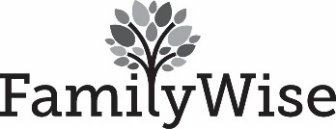 Statistics Assessment 				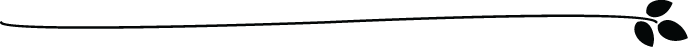 Today’s Date: ____________Gender Identity:  Female  Male  Non-BinaryPrimary Language:_________________  LGTBQAI?:  Yes  No   Age: _______Birth Country:  United States  Other: ________________   Are you a veteran?  		Yes   		No